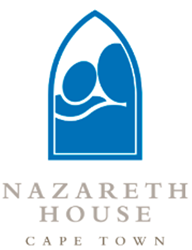 __________________________________________________________________________________IDENTIFYING DETAILSSCHOOL INFORMATIONREQUEST FOR COMMUNITY SERVICE Please note the following tasks / activities that you would possibly be involved with:SIGNATURELearner:		………………………………………………………Date:			………………………………………………………Please attach the letter / notice from your school about your community service placement. *Note: This form must be submitted at least 1 week before you are required to do the community service. As Nazareth House is a non-profit organisation, we rely completely on the generosity of others for donations. Learners are kindly requested to please make a donation of toiletries /stationary to Nazareth House when they do their community service to assist with the care of the elderly and children. Name and SurnameAgeAddressTelephone numberEmailGradeName of SchoolTeacherContact number for schoolDates for community servicePurpose of community serviceGrade 10 and 11Sorting – Charity shopPacking – Store rooms Gardening Grade 12Assisting the elderly with reading, pampering, walks in the garden